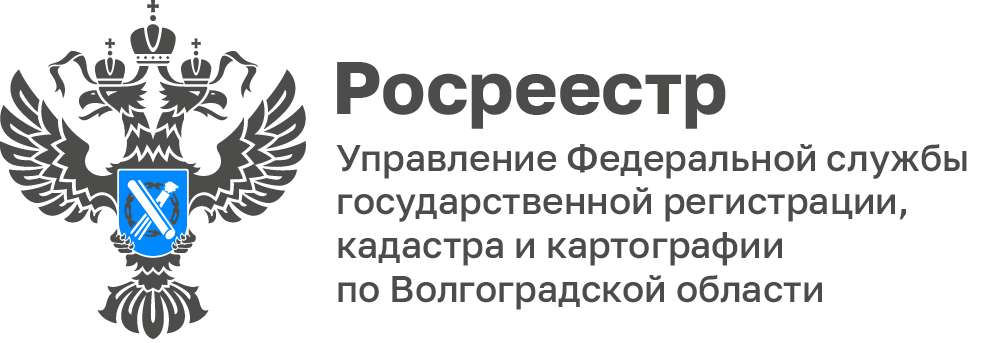 Волгоградский Росреестр рассказал, о чем спрашивали граждане в первом квартале 2024 годаВопрос: Как подать документы на государственную регистрацию онлайн?Ответ: заявление и необходимые документы могут быть поданы в форме электронных документов и (или) электронных образов документов через:— единый портал государственных и муниципальных услуг (функций);— официальный сайт;— а также с использованием веб-сервисов.Заявление в форме электронного документа подписывается усиленной квалифицированной электронной подписью (УКЭП) заявителя и обеспечивает получение готовой услуги в течении суток.	Вопрос: Как исправить реестровую ошибку? Ответ: Реестровая ошибка подлежит исправлению по решению государственного регистратора прав в течение пяти рабочих дней со дня получения документов. Исправление реестровой ошибки осуществляется бесплатно и только в случае, если такое исправление не влечет за собой прекращение, возникновение, переход зарегистрированного права на объект недвижимости. Вопрос: Подлежат ли оформлению в собственность металлические гаражи и земельные участки, на которых они расположены?Ответ: Граждане имеют право на приобретение в собственность гаража, являющегося объектом капитального строительства и земельного участка, на котором расположен гараж.Таким образом, земельные участки, на которых расположены некапитальные сооружения, как и сами некапитальные сооружения не оформляются в собственность или в аренду в порядке, установленном «Гаражной амнистией», исключение из данной нормы предусмотрено пунктом 14 статьи 3.7 Закона № 137-ФЗ.Вопрос: Может ли наследник воспользоваться «Гаражной амнистией», если гараж не был передан по наследству?Ответ: Земельный участок, находящийся в государственной или муниципальной собственности, может быть предоставлен наследнику, для этого необходимо представить документы наследодателя, подтверждающие его права на гараж, а также свидетельство о праве на наследство. В документе гараж может быть не поименован, однако наличие такого свидетельства является основанием для оформления прав на земельный участок и гараж.Вопрос: Какую помощь в Росреестре можно получить удаленно?Ответ: В электронном виде можно получить сведения из ЕГРН с помощь сервиса «Справочная информация по объектам недвижимости в режиме online», который размещен на главной странице сайта Росреестра.Также на сайте можно получить информацию о ходе оказания услуги — сервис «Проверка исполнения запроса (заявления)», проверить корректность электронной подписи, а также просмотреть в удобном для восприятия виде и распечатать сведения из ЕГРН, полученные в электронном виде в формате xml сервис «Проверка электронного документа».Сервис «Жизненные ситуации» - бесплатный помощник для тех, кто впервые сталкивается с операциями по недвижимости. Это виртуальная юридическая консультация для подачи документов при оформлении недвижимости.Вопрос: Что считается технической ошибкой при ведении ЕГРН и как её исправить?Ответ: Техническая ошибка — это описки, опечатки, грамматические, арифметический или другие подобные ошибки, которые допущены органом регистрации прав при внесении сведений в ЕГРН, исправление такой ошибки производится только по решению суда.С уважением,Балановский Ян Олегович,Пресс-секретарь Управления Росреестра по Волгоградской областиMob: +7(987) 378-56-60E-mail: balanovsky.y@r34.rosreestr.ru